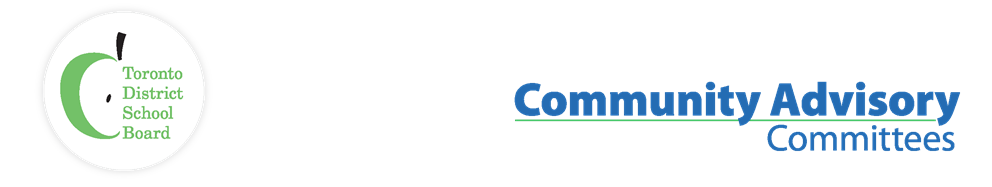 Name of Committee: Black Student Achievement Community Advisory CommitteeMeeting Date: December 4th, 2023 A meeting of the Black Student Achievement Community Advisory Committee convened on December 4th, from 6:30 p.m. to 8:30 p.m. at 5050 Yonge Street, Boardroom Voting Members:Sharon Beason (Community Co-Chair), Sophia Ruddock (Education/Health/Law), Tina Beason (Student) Dennis Keshinro, Cherie Mordecai-Steer,Regrets: Trustee Co-Chair Liban HassanSharon Beason (Community Co-Chair), Sophia Ruddock (Education/Health/Law), Tina Beason (Student) Dennis Keshinro, Cherie Mordecai-Steer,Regrets: Trustee Co-Chair Liban HassanSharon Beason (Community Co-Chair), Sophia Ruddock (Education/Health/Law), Tina Beason (Student) Dennis Keshinro, Cherie Mordecai-Steer,Regrets: Trustee Co-Chair Liban HassanStaff Representatives:Lorraine Linton, Interim Executive Superintendent, Employee ServicesLisa White, Administrative Support Regrets: Karen Murray, System Superintendent Equity, Anti-Racism, Anti-OppressionLorraine Linton, Interim Executive Superintendent, Employee ServicesLisa White, Administrative Support Regrets: Karen Murray, System Superintendent Equity, Anti-Racism, Anti-OppressionLorraine Linton, Interim Executive Superintendent, Employee ServicesLisa White, Administrative Support Regrets: Karen Murray, System Superintendent Equity, Anti-Racism, Anti-OppressionStudent Trustee:Angelika BellAngelika BellAngelika BellStaff/CommunityTrustee Debbie King, Regina Odofle Thompson, Novlette Mitchell, Jeffrey Caton, Centre of Excellence for Black Student Achievement) Alice Bhyat, Rosalie Griffith, Mohamed Ahmed, Blacksmith Ben-Moodie Mon Shu Wong  Trustee Debbie King, Regina Odofle Thompson, Novlette Mitchell, Jeffrey Caton, Centre of Excellence for Black Student Achievement) Alice Bhyat, Rosalie Griffith, Mohamed Ahmed, Blacksmith Ben-Moodie Mon Shu Wong  Trustee Debbie King, Regina Odofle Thompson, Novlette Mitchell, Jeffrey Caton, Centre of Excellence for Black Student Achievement) Alice Bhyat, Rosalie Griffith, Mohamed Ahmed, Blacksmith Ben-Moodie Mon Shu Wong  ITEMITEMDISCUSSIONACTION/ RECOMMENDATION / MOTIONLand & African Ancestral AcknowledgementLand & African Ancestral AcknowledgementCall to Order / QuorumCall to Order / QuorumA quorum was reached. The meeting was called to order.Approval of AgendaApproval of AgendaThe motion to accept the agenda was moved and carried.Declaration of conflicts of interestDeclaration of conflicts of interestNo conflict was declared.Mediation Follow-up PresentationMediation Follow-up PresentationRegina Thompson gave a presentation recap of the mediation process and agreement. Ms. Thompson outlined her process for creating her report, followed by a question-and-answer period.Working with BSACAC (Black Student Achievement Community Advisory Committee) and TDSB (Toronto District School Board) staff in conflict resolution to help return focus to the mandate of Black Student AchievementPart 2  An Afrocentric committee governance would be created if agreed upon by the BSACAC committee. It was to begin after the completion of part one to end by 3 months of its commencements.Student Trustee Student Trustee Angelika BellShe reported that her work is centered on engaging the students in person and virtually.Focusing on school visits, to ensure that students' voices are being advocated.  Angelika has visited middle and secondary schools in Ward 5 and was able to connect with approximately 100 students. There are 4 other school visits planned for December.The Student Senate had their first meeting, where students shared their concerns from the various Learning Centers.Student Trustees have created a School Student Council President contact list.The student senate went on a retreat in early November. They were able to discuss a wide range of topics to best advocate for the student body. They also discussed an AI (Artificial Intelligence) motion that, if passed, will affect the staff and students in the future.Angelika was invited to moderate/keynote speak at Faskin Law firm regarding the power of first impressions and student-based leadership.Co-Chairs Update Sharon BeasonCo-Chairs Update Sharon BeasonDeferredTrustee Ward 7 (Parkdale/High Park)Trustee Ward 7 (Parkdale/High Park)Trustee Debbie King introduced herself and gave a brief presentation of her first-year term as Trustee, followed by a question-and-answer period.Staff up-dateStaff up-dateLorraine Linton BSACAC committee is encouraged to view Director, Colleen Russel-Rawlins video report. https://www.tdsb.on.ca/About-Us/Director-of-EducationBSACAC requested to have someone attend a future meeting to review and explain the Elementary/Alternative school application.  As this is currently being reviewed, we will have to differ on this item at a future meeting.  Centre of Excellence for Black Student Achievement Centre of Excellence for Black Student Achievement Jeffrey Caton presented the activities taking place at the Center of Excellence for Black Students.Membership update: Sharon BeasonMembership update: Sharon BeasonDeferredAdjournmentAdjournmentNext Meeting DateNext Meeting DateJanuary 8, 2024 @ 5:30 P.M-7:30 P.M